Kennzeichnung nach GHSGHS steht für „Globally Harmonized System of Classification and Labelling of Chemicals“.Das unmittelbare Ziel von GHS ist die internationale Harmonisierung bestehender Einstufungs- und Kennzeichnungssysteme aus unterschiedlichen Sektoren wie Transport, Verbraucher-, Arbeitnehmer- und Umweltschutz. GHS setzt damit Maßstäbe für die Bewertung der von Chemikalien ausgehenden Gefahren (Einstufung) und schafft eine gemeinsame Basis, wie die ermittelten Gefahren zu kommunizieren sind (Kennzeichnung, Sicherheitsdatenblatt).Da die Arbeitsschutzmaßnahmen bei Tätigkeiten mit Gefahrstoffen noch nach der alten Einstufung/Kennzeichnung, siehe Teil III 6.1 – 6.3, getroffen werden, müssen die im Schulbereich vorhandenen Chemikalien nicht nachgekennzeichnet werden. Entweder ist eine Kennzeichnung nach Teil III 6.1 – 6.3 vorhanden oder bei neuen Gebinden nach GHS abgebildet. Für die Schutzmaßnahmen stehen im Sicherheitsdatenblatt oder der DGUV Regel 2004 noch die alten Einstufungen/Kennzeichnungen.Die Umstellung der Einstufung und Kennzeichnung auf GHS ist Teil der neuen europäischen Chemikalienpolitik. Das System der Einstufung und Kennzeichnung nach den Richtlinien 67/548/EWG (Stoffrichtlinie) und 1999/45/EG (Zubereitungsrichtlinie) wird schrittweise durch die Verordnung (EG) Nr. 1272/2008 abgelöst.Diese Verordnung – auch GHS- oder CLP-Verordnung (Classification, Labelling and Packing) genannt – ist am 20. Januar 2009 in Kraft getreten. Die Umsetzung hat Übergangsfristen für reine Stoffe bis zum 01.12.2010 und für Gemische bis zum 01.06.2015.Die Kennzeichnung soll Personen, die mit einem Stoff oder einem Gemisch umgehen, Hinweise auf die damit verbundenen Gefahren geben. Die Auswahl der Kennzeichnungselemente richtet sich in erster Linie nach den Einstufungsergebnissen.Im Falle einer harmonisierten Einstufung wird auch die Kennzeichnung festgelegt. Bei vom Lieferanten selbst eingestuften Gefahren sind die zu verwendenden Kennzeichnungselemente in den Abschnitten zu den einzelnen Gefahrenklassen in den Teilen 2 bis 5 des Anhang I der CLP-Verordnung angegeben. Auch Gemische, die in keine Gefahrenklasse eingestuft sind, können kennzeichnungspflichtig sein. Hier sind die Regeln in Anhang II Teil 2 der CLP-Verordnung maßgeblich, die aus der Zubereitungsrichtlinie übernommen wurden.Im Folgenden werden wesentliche Kennzeichnungselemente der CLP-Verordnung vorgestellt und kurz erläutert. Gefahrenpiktogramm
Gefahrenpiktogramme siehe die folgenden Tabellen.Gefahreneinstufung
GHS stuft die Gefährlichkeitsmerkmale in Gefahrenklassen und Gefahrenkategorien ein.Signalwörter
Signalwörter sind neue, GHS-spezifische Kennzeichnungselemente. Sie geben Auskunft über den relativen Gefährdungsgrad, der einem Stoff oder Gemisch innewohnt und machen Personen, die mit dem Stoff oder Gemisch umgehen, auf eine potentielle Gefahr aufmerksam. Es gibt zwei Signalwörter:GEFAHR 	für die schwerwiegenden GefahrenkategorienACHTUNG 	für die weniger schwerwiegenden GefahrenkategorienFür den Fall, dass der Stoff bzw. das Gemisch in mehrere Gefahrenklassen oder Differenzierungen eingestuft ist, die beide Signalwörter nach sich ziehen, ist bei der Kennzeichnung lediglich „GEFAHR“ anzugeben.GefahrenhinweiseEin Gefahrenhinweis ist ein standardisierter Textbaustein, der die Art und gegebenenfalls den Schweregrad der Gefährdung beschreibt. Gefahrenhinweise sind mit den R-Sätzen nach Stoff- und Zubereitungsrichtlinie vergleichbar. Die CLP-Verordnung greift die Kleinmengenregelung von Stoff- und Zubereitungsrichtlinie auf. Danach müssen die Gefahrenhinweise im Falle bestimmter Einstufungen nicht angegeben werden, wenn die Verpackung des Stoffes oder des Gemisches 125 ml nicht überschreitet. Ansonsten sieht die CLP-Verordnung vor, dass alle im Zuge der Einstufung zugeordneten Gefahrenhinweise auf dem Kennzeichnungsschild anzugeben sind, es sei denn, es liegt eine eindeutige Doppelung oder Redundanz vor.Kodierung der GefahrenhinweiseDas GHS verwendet für die Gefahrenhinweise folgendes Kodierungssystem:H 3 01H 	steht für Gefahrenhinweis (Hazard Statement)3	Gruppierung	2 = Physikalische Gefahren3 = Gesundheitsgefahren4 = Umweltgefahren01 	laufende NummerSicherheitshinweiseSicherheitshinweise beschreiben in standardisierter Form die empfohlenen Maßnahmen zur Begrenzung oder Vermeidung schädlicher Wirkungen aufgrund der Exposition gegenüber einem Stoff oder Gemisch bei seiner Verwendung. Somit sind Sicherheitshinweise mit den S-Sätzen nach Stoff- und Zubereitungsrichtlinie vergleichbar.Auch in Bezug auf die Sicherheitshinweise bleibt die Kleinmengenregelung erhalten. Danach kann die Angabe der Sicherheitshinweise bei bestimmten Einstufungen entfallen, wenn die Verpackung des Stoffes oder des Gemisches 125 ml nicht überschreitet.Das GHS verwendet für die Sicherheitshinweise folgendes Kodierungssystem:P 1 02P	steht für Sicherheitshinweis (Precautionary Statement)1	Gruppierung	1 = Allgemein2 = Vorsorgemaßnahmen3 = Empfehlungen4 = Lagerhinweise5 = Entsorgung02	laufende NummerKennzeichnungstabellenPhysikalisch-Chemische GefahrenToxische GefahrenUmweltgefahrenGefahrenpiktogrammeGefahrenklasseGefahrenkategorie/EinstufungSignal-wortGefahren-hinweis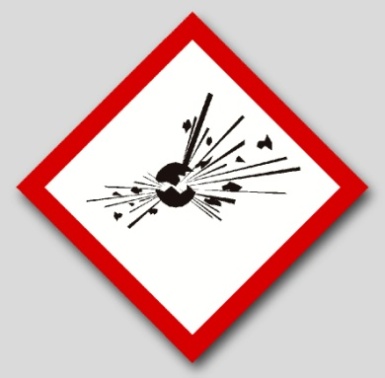 Explosive Stoffe/Gemische und Erzeugnisse mit ExplosivstoffInstabil, explosivGefahrH200Explosive Stoffe/Gemische und Erzeugnisse mit ExplosivstoffUnterklasse 1.1GefahrH201Explosive Stoffe/Gemische und Erzeugnisse mit ExplosivstoffUnterklasse 1.2GefahrH202Explosive Stoffe/Gemische und Erzeugnisse mit ExplosivstoffUnterklasse 1.3GefahrH203Explosive Stoffe/Gemische und Erzeugnisse mit ExplosivstoffUnterklasse 1.4AchtungH204Selbstzersetzliche Stoffe und GemischeTyp AGefahrH240Organische PeroxideTyp AGefahrH240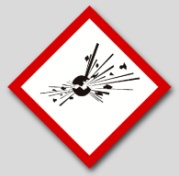 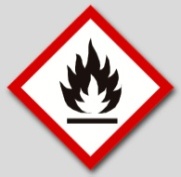 Selbstzersetzliche Stoffe und GemischeTyp BGefahrH241Organische PeroxideTyp BGefahrH241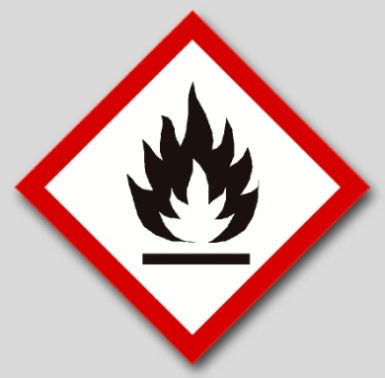 Entzündbare GaseKategorie 1GefahrH220Entzündbare AerosoleKategorie 1GefahrH222Entzündbare AerosoleKategorie 2AchtungH223Entzündbare FlüssigkeitenKategorie 1GefahrH224Entzündbare FlüssigkeitenKategorie 2GefahrH225Entzündbare FlüssigkeitenKategorie 3AchtungH226EntzündbareFeststoffeKategorie 1GefahrH228EntzündbareFeststoffeKategorie 2AchtungH228Selbstzersetzliche Stoffe und GemischeTypen C&DGefahrH242Selbstzersetzliche Stoffe und GemischeTypen E&FAchtungH242Pyrophore FlüssigkeitenKategorie 1GefahrH250Pyrophore FeststoffeKategorie 1GefahrH250Selbsterhitzungs-fähige Stoffe und GemischeKategorie 1GefahrH251Selbsterhitzungs-fähige Stoffe und GemischeKategorie 2AchtungH252Stoffe und Gemische, die mit Wasser entzündbare Gase entwickelnKategorie 1GefahrH260Stoffe und Gemische, die mit Wasser entzündbare Gase entwickelnKategorie 2GefahrH261Stoffe und Gemische, die mit Wasser entzündbare Gase entwickelnKategorie 3AchtungH261Organische PeroxideTypen C&DGefahrH242Organische PeroxideTypen E&FAchtungH242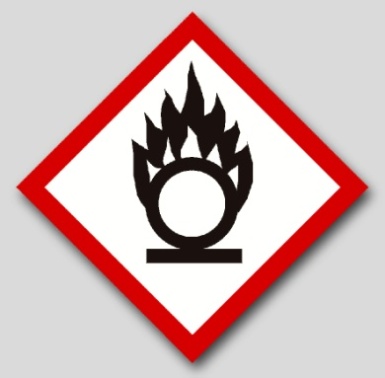 Oxidierende GaseKategorie 1AchtungH270Oxidierende FlüssigkeitenKategorie 1GefahrH271Oxidierende FlüssigkeitenKategorie 2GefahrH272Oxidierende FlüssigkeitenKategorie 3AchtungH272Oxidierende FeststoffeKategorie 1GefahrH271Oxidierende FeststoffeKategorie 2GefahrH272Oxidierende FeststoffeKategorie 3AchtungH272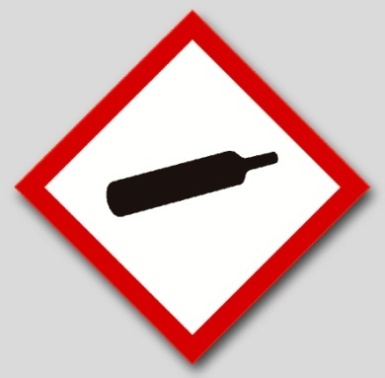 Gase unter DruckVerdichtetes GasAchtungH280Gase unter DruckVerflüssigtes GasAchtungH280Gase unter DruckTiefgekühlt verflüssigtes GasAchtungH281Gase unter DruckGelöstes GasAchtungH280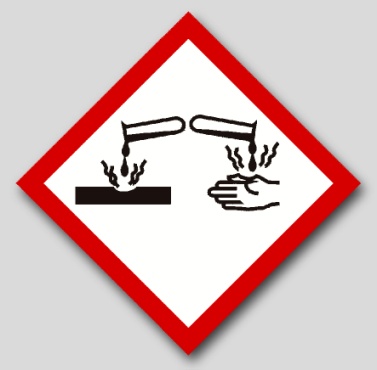 Korrosiv gegenüber MetallenKategorie 1AchtungH290GefahrenpiktogrammeGefahrenklasseGefahrenkategorie/EinstufungSignal-wortGefahren-hinweis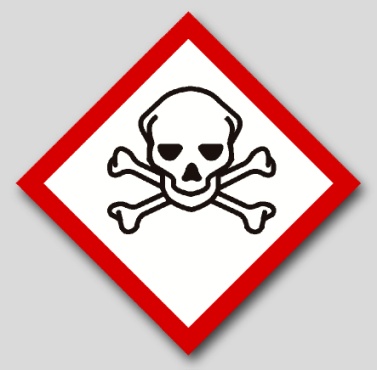 Akute ToxizitätKategorie 1 oralGefahrH300Akute ToxizitätKategorie 1 dermalGefahrH310Akute ToxizitätKategorie 1 inhalativGefahrH330Akute ToxizitätKategorie 2 oralGefahrH300Akute ToxizitätKategorie 2 dermalGefahrH310Akute ToxizitätKategorie 2 inhalativ GefahrH330Akute ToxizitätKategorie 3 oralGefahrH301Akute ToxizitätKategorie 3 dermalGefahrH311Akute ToxizitätKategorie 3 inhalativ GefahrH331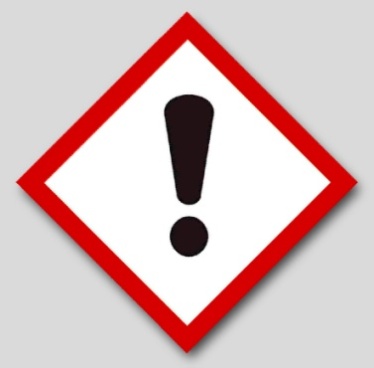 Akute ToxizitätKategorie 4 oralAchtungH303Akute ToxizitätKategorie 4 dermalAchtungH312Akute ToxizitätKategorie 4 inhalativAchtungH332Ätz-/Reizwirkung auf die HautKategorie 2AchtungH315Schwere Augenschädig-ung/AugenreizungKategorie 2AchtungH319Sensibilisierung der Atemwege oder der HautSensibilisierung der HautKategorie 1AchtungH317Spezifische Zielorgan-Toxizität (einmalige ExpositionAtemwegsreizungKategorie 3AchtungH335Spezifische Zielorgan-Toxizität (einmalige ExpositionBetäubende WirkungKategorie 3AchtungH336GefahrenpiktogrammeGefahrenklasseGefahrenkategorie/EinstufungSignalwortGefahren-hinweisÄtz-/Reizwirkung auf die HautKategorie 1A, 1B, 1CGefahrH314Schwere Augenschädig-ung/ AugenreizungKategorie 1GefahrH318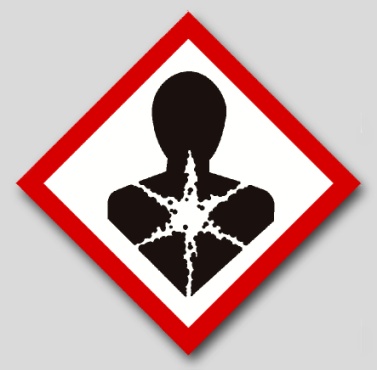 Sensibilisierung der Atemwege oder der HautSensibilisierungKategorie 1GefahrH334Keimzellmuta-genitätKategorie 1AGefahrH340Keimzellmuta-genitätKategorie 1BGefahrH340Keimzellmuta-genitätKategorie 2AchtungH341KarzinogenitätKategorie 1AGefahrH350KarzinogenitätKategorie 1BGefahrH350KarzinogenitätKategorie 2AchtungH351Reproduktions-toxizitätKategorie 1AGefahrH360Reproduktions-toxizitätKategorie 1BGefahrH360Reproduktions-toxizitätKategorie 2AchtungH361Spezifische Zielorgan-Toxizität (einmalige Exposition)Kategorie 1GefahrH370Spezifische Zielorgan-Toxizität (einmalige Exposition)Kategorie 2AchtungH371Spezifische Zielorgan-Toxizität (wiederholte Eposition)Kategorie 1GefahrH372Spezifische Zielorgan-Toxizität (wiederholte Eposition)Kategorie 2AchtungH373Aspirationsge-fahrKategorie 1GefahrH304GefahrenpiktogrammeGefahrenklasseGefahrenkategorie/EinstufungSignal-wortGefahren-hinweis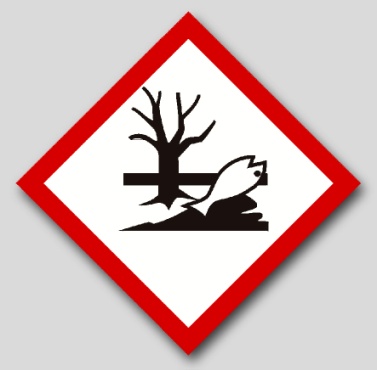 gewässerge-fährdendKategorie 1 akutAchtungH400gewässerge-fährdendKategorie 1 chronischAchtungH410gewässerge-fährdendKategorie 2Chronisch-H411Die Ozonschicht schädigendKategorie 1AchtungH420